Adaptacja dzieci nowoprzyjętych 
– to bardzo ważny temat  w każdym przedszkolu.Obecnie w związku z dużą ilością zapisanych dzieci z całej gminy 
na miesiąc sierpień w Przedszkolu w Pietrowicach Wielkich,adaptacja odbywa się w ostatnie 2 dni przed 01.09. 
od godz.10.00 do 12.00Przedstawiamy  poniżej zasady adaptacji dzieci nowoprzyjętychdo Przedszkola w Pietrowicach WielkichZASADY ADAPTACJI:1.	Adaptacja nie jest obowiązkowa.2.	Jest propozycją, która obejmuje wstępne zapoznanie, oswojenie dzieci  z budynkiem przedszkola, salą przedszkolną, placem zabaw. 3.	Rodzic pozostaje z dzieckiem przez cały czas adaptacji, nie jest to pozostawienie dziecka samego, korzystanie z posiłków, poznanie planu dnia, rówieśników, nauczycieli…. To wszystko odbywa się od dnia 01.09!4.	Adaptacja czasem powoduje skojarzenie dla dziecka, że mama zawsze będzie z nim tutaj przychodzić, skoro jest na adaptacji razem 
z nim. Prosimy tłumaczyć dziecku, oswajać, że w przedszkolu będzie sam, ponieważ przedszkole jest dla dzieci, ale zawsze mama przyjdzie go odebrać.5.	Od dnia 01.09 - rodzic w szatni żegna się z dzieckiem i przekazuje dziecko wychowawcy. Ubrania na zmianę, poduszeczkę zostawia szatni 
w półce dziecka. Rodzic nie zostaje w sali z dzieckiem! Inne dzieci, które zostały bez mamy, jeśli zobaczą inną mamę z dzieckiem - zaczynają płakać, ponieważ nie ma ich mamy. Jeśli dziecko nie będzie umiało się uspokoić, będzie długo płakać - poinformujemy telefonicznie rodziców, będziemy  w kontakcie z rodzicami. Adaptacja jest dłuższym procesem, nie da się jej zrealizować w kilka dni, 
w oderwaniu od porządku i organizacji codziennego życia przedszkolnego. Dziecko potrzebuje stałości, szczególnie w nowym miejscu, a zapewniona jest ona przez pobyt w swojej sali, ze swoimi rówieśnikami, nauczycielami i opiekunami.To możemy zapewnić od dnia 01.09, aby nasze dzieci poczuły się 
w przedszkolu jak w drugim domu !WIADOMOŚCI  Z  PRZEDSZKOLA
dla dzieci nowoprzyjętych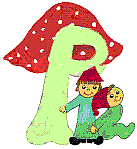 NASZA WIZYTÓWKA :PRZEDSZKOLE 
W PIETROWICACH WIELKICHul. Krawiecka 11tel. 32 – 419 80 86e-mail:  przedszkolepietrowice@op.pl    www.przedszkolepietrowice.przedszkolna.netNr Konta Rady Rodziców Przedszkola w Pietrowicach WielkichBank Spółdzielczy: 43 8475 1045 3005 3500 6877 0001OPŁATĘ za przedszkole każdego miesiąca należy regulować: za pośrednictwem konta bankowego: 
Bank Spółdzielczy Racibórz O/ Pietrowice Wielkie, nr konta : 80 8475 1045 2005 3500 4189 0001                                                  (należy wymienić w tytule: 
imię i nazwisko dziecka,  opłata za przedszkole - kwota,  wyżywienie - kwota)Nr Konta Rady Rodziców Przedszkola w Pietrowicach WielkichBank Spółdzielczy: 43 8475 1045 3005 3500 6877 0001ZEBRANIE Z RODZICAMI 
w Przedszkolu   ul. Krawiecka 11
 w nowym roku szkolnym 2023/2024
 4.09.2023 tj. poniedziałek  godz. 16.00 PLAN  DNIA W PRZEDSZKOLU 
dla grupy dzieci 3-4 letnich
Przedszkole czynne jest od 6.30 - 16.30 6.30 -  8.00  schodzenie się dzieci, zabawy dowolne  – sala II – wejściowa „SŁONECZKA”  
7.30      zbiórka dzieci przed podziałem do swoich sal
8.00      ROZCHODZENIE SIĘ DZIECI DO SWOICH SAL8.00 - 8.30  ranek,  zabawy w swoich salach, zabiegi higieniczne: 
8.30      ŚNIADANIE + zabiegi higieniczne 9.00 - 10.00  zajęcia kierowane z całą grupą, zabawy muzyczno-ruchowe, 
                      różne formy plastyczne,                           10.00 - 10.30   zajęcia niekierowane, zabawy swobodne wg zainteresowań dzieci, lub zabawy ruchowe                                      10.30    DRUGIE  ŚNIADANIE (świeże owoce, zdrowe przekąski itp.)                         oraz zabiegi higieniczne i  ubieranie na  podwórko10.45 - 12.00  pobyt na świeżym powietrzu (ogród przedszkolny) spacery,                    wycieczki.  Czynności samoobsługowe - rozbieranie się,                   zabiegi higieniczne przed obiadem
12.00 - 12.30   OBIAD +  zabiegi higieniczne12.30 - 13.00   Rozchodzenie się dzieci, które są w przedszkolu 
                     do godziny 13.00  -  sala 1 Kwiatuszki12.30 - 13.30   Odpoczynek, zajęcia relaksacyjne – 3-4 latki, 
                         5-6 latki zajęcia dodatkowe
13.30 - 14.00   Dzieci 3 letnie - odpoczynek   w sali II -  „Słoneczka ”                       Dzieci 4 letnie - zabawy, bajki  dydaktyczne - multimedialne 
- duży ekran - utrwalenie treści z danego dnia. 
 Zabawy i gry dydaktyczne przy stolikach.14.00 - 14.30    PODWIECZOREK + zabiegi higieniczne14.30 - 15.00   zabawy i zajęcia kierowane  (w kole, integracyjne, gry                 planszowe)  oraz niekierowane  w sali zabaw lub na podwórku      15.00 - 16.30   rozchodzenie się dzieci,  wszystkie grupy wiekowe                I sala - „Kwiatuszki”   lub podwórko przed budynkiemOPŁATY
OPŁATA ZA PRZEDSZKOLE: realizacja bezpłatnego nauczania 8.00-13.00, każda inna godzina pobytu dziecka w przedszkolu jest płatna 1,14 zł za każdą godzinę.  Opłata ta nie podlega zwrotowi za czas nieobecności dziecka 
w przedszkolu.UWAGA! Dzieci realizujące roczne obowiązkowe przygotowanie przedszkolne 
 za cały czas pobytu w przedszkolu są zwolnione z opłaty stałej za przedszkole.ŻYWIENIE: 
za 3 posiłki (śniadanie, II śniadanie, obiad) – 5,00 zł,  
za 4 posiłki (śniadanie, II śniadanie, obiad, podwieczorek) 6,00 zł
Opłata za wyżywienie będzie podlegała odliczeniu w następnym miesiącu przy nieobecności ciągłej 3 dni płatnych i więcej. Pojedyncze dni oraz 2 dni nieobecności nie podlegają odpisom w związku z wcześniejszym przygotowaniem produktów.
 Nie ma potrzeby zgłaszania nieobecności telefonicznie.
Opłat za przedszkole dokonujemy do dnia 15-go każdego miesiąca przelewem 
(informacje o kwocie do zapłaty umieszczane będą na początku miesiąca w półce każdego dziecka w szatni z podaną kwotą i numerem konta) OPŁATA NA RADY RODZICÓW: ok. 50 zł : opłata jest dowolna, zbiórkę prowadzi Rada Rodziców,  przeznaczona jest m.in. na organizowane uroczystości, które odbywają się w przedszkolu, poczęstunek, dodatkowe atrakcje dla danej grupy.Opłatę na Radę Rodziców można wpłacać  na konto Rady Rodziców.Nr konta Rady Rodziców Przedszkola w Pietrowicach WielkichBank Spółdzielczy w Raciborzu: 43 8475 1045 3005 3500 6877 0001  UBEZPIECZENIE DZIECI
Każdy chętny rodzic podpisuje indywidualnie umowę z agentem ubezpieczeniowym dokonując wyboru wariantu wg potrzeb dziecka i rodziny.
Przedszkole proponuje OFERTĘ UBEZPIECZENIA NNW dostępną na stronie https://bezpieczny.pl/przedszkole  lub u przedstawiciela firmy p. DAREK DRZENIEK  
tel. 509 550 360   -  10% zniżki z kodem rabatowym opiekuna  - więcej informacji na stronie internetowej przedszkola w zakładce Ubezpieczenie dzieciWYPRAWKA – to podstawowe rzeczy osobiste dziecka. Wyprawkę prosimy dostarczyć w pierwszym tygodniu września w podpisanej imieniem i nazw. dziecka reklamówce i pozostawić w podpisanej szafce dziecka w szatni papcie podpisane !!!!ubranie na zmianę - w podpisanym woreczku z materiału!!!chusteczki higieniczne i chusteczki nawilżane – po 1 dużym pudełku  na kwartał,poduszka standardowa, małaod II półrocza – strój gimnastyczny: dowolne spodenki, koszulka 
i skarpetki w podpisanym woreczku z materiału!!! 